 Game QuestionsGame Answerscell phones by OCAL on  clker.com1. How long did Enos pray?  2. What did Enos first pray for?  3. What did the Lord say was the thing that made it possible for Enos to be forgiven of his sins?4. Who did Enos pray for after his sins were forgiven?5. Who did Enos pray for after praying for the Nephites?6. What did Enos desire for the Lamanites?7. What Nephite record was brought forth in the latter days?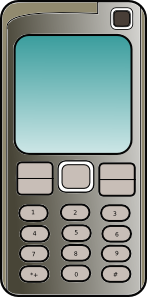 8. What did the lesson say we need to do to help us receive answers to prayers?9. Name some ways that revelation might come as we listen for answers. All day and into the nightForgiveness of sinsHis faith in Jesus ChristThe NephitesThe LamanitesThat one day the Nephite records would help bring the Lamanites to the gospel.The Book of MormonListen for the  answersThoughts might come into or mind, or we might have peaceful feelings. 